О внесении изменений в постановление администрации г. Канска от 11.07.2016 № 642В целях приведения правовых актов администрации города в соответствие с действующим законодательством, руководствуясь ст.ст.  30, 35 Устава города Канска,  ПОСТАНОВЛЯЮ:1. Внести в Постановление администрации города Канска от 11.07.2016 № 642 «Об утверждении административного регламента предоставления муниципальной услуги по предварительному согласованию предоставления земельного участка» (далее – Постановление) следующие изменения:1.1. в пункте 2 Постановления слова «архитектуры и» – исключить;1.2. в пункте 4 Постановления слова «архитектуры и» – исключить;1.3. в пункте 3.1. приложения к Постановлению слова «архитектуры и» – исключить;1.4. абзацы 15, 17 пункта 10 приложения к Постановлению – исключить;1.5. пункт 10 приложения к Постановлению дополнить абзацами следующего содержания:«Федеральный закон от 13.07.2015 № 218-ФЗ «О государственной регистрации недвижимости»;Приказ Росреестра от 02.09.2020 № П/0321 «Об утверждении перечня документов, подтверждающих право заявителя на приобретение земельного участка без проведения торгов;» Приказ Росреестра от 10.11.2020 № П/0412 «Об утверждении классификатора видов разрешенного использования земельных участков».»;1.6. в пункте 11 приложения к Постановлению слова «управление архитектуры и инвестиций» заменить словами «управление градостроительства»;1.7. в абзаце 8 пункта 11 приложения к Постановлению слова «Федеральным законом от 24.07.2007 № 221-ФЗ «О государственном кадастре недвижимости»» заменить словами «Федеральным законом от 13.07.2015 № 218-ФЗ «О государственной регистрации недвижимости»»;1.8. в абзаце 9 пункта 11 приложения к Постановлению слова «государственный кадастр» заменить словами «единый государственный реестр»;1.9. подпункт 4 пункта 12 приложения к Постановлению изложить в новой редакции:«4) документы, подтверждающие право Заявителя на приобретение земельного участка без проведения торгов и предусмотренные перечнем, установленным Приказом Росреестра от 02.09.2020 № П/0321 «Об утверждении перечня документов, подтверждающих право заявителя на приобретение земельного участка без проведения торгов» (далее - Перечень);»;1.10. подпункт 6 пункта 12 приложения к Постановлению изложить в новой редакции:«6) проектная документация лесных участков в случае, если подано заявление о предварительном согласовании предоставления лесного участка, за исключением лесного участка, образуемого в целях размещения линейного объекта;»; 1.11. пункт 13.1 приложения к Постановлению дополнить подпунктом 5 следующего содержания:«5) предоставления на бумажном носителе документов и информации, электронные образы которых ранее были заверены в соответствии с пунктом 7.2 части 1 статьи 16 Федерального закона 210-ФЗ, за исключением случаев, если нанесение отметок на такие документы либо их изъятие является необходимым условием предоставления государственной или муниципальной услуги, и иных случаев, установленных федеральными законами.»;1.12. раздел 5 изложить в новой редакции:« V. Досудебный (внесудебный) порядок обжалования решенийи действий (бездействия) органов, предоставляющихмуниципальные услуги, а такжеих должностных лиц30. Информация для заинтересованных лиц об их праве на досудебное (внесудебное) обжалование действий (бездействия) и (или) решений, принятых (осуществленных) в ходе предоставления муниципальной услуги (далее - жалоба).Заявители имеют право подать жалобу на решение и действие (бездействие) органа, предоставляющего муниципальную услугу, должностного лица, предоставляющего муниципальную услугу, муниципального служащего, руководителя органа, предоставляющего муниципальную услугу.Жалоба подается в письменной форме на бумажном носителе, в электронной форме в орган, предоставляющий муниципальную услугу.Жалоба на решения и действия (бездействие) органа, предоставляющего муниципальную услугу, должностного лица органа, предоставляющего муниципальную услугу, муниципального служащего, руководителя органа, предоставляющего муниципальную услугу, может быть направлена по почте, через МФЦ, с использованием информационно-телекоммуникационной сети «Интернет», официального сайта органа, предоставляющего муниципальную услугу, ЕПГУ, РПГУ, а также может быть принята при личном приеме заявителя.Заявитель может обратиться с жалобой, в том числе в следующих случаях:1) нарушение срока регистрации запроса о предоставлении муниципальной услуги;2) нарушение срока предоставления муниципальной услуги;3) требование у заявителя документов или информации либо осуществления действий, представление или осуществление которых не предусмотрено нормативными правовыми актами Российской Федерации, нормативными правовыми актами субъектов Российской Федерации, муниципальными правовыми актами для предоставления муниципальной услуги;4) отказ в приеме документов, предоставление которых предусмотрено нормативными правовыми актами Российской Федерации, нормативными правовыми актами субъектов Российской Федерации, муниципальными правовыми актами для предоставления муниципальной услуги, у заявителя;5) отказ в предоставлении муниципальной услуги, если основания отказа не предусмотрены федеральными законами и принятыми в соответствии с ними иными нормативными правовыми актами Российской Федерации, законами и иными нормативными правовыми актами субъектов Российской Федерации, муниципальными правовыми актами;6) затребование с заявителя при предоставлении муниципальной услуги платы, не предусмотренной нормативными правовыми актами Российской Федерации, нормативными правовыми актами субъектов Российской Федерации, муниципальными правовыми актами;7) отказ органа, предоставляющего муниципальную услугу, должностного лица органа, предоставляющего муниципальную услугу, многофункционального центра, работника многофункционального центра, организаций, предусмотренных частью 1.1 статьи 16 Федерального закона № 210, или их работников в исправлении допущенных ими опечаток и ошибок в выданных в результате предоставления  муниципальной услуги документах либо нарушение установленного срока таких исправлений;8) нарушение срока или порядка выдачи документов по результатам предоставления муниципальной услуги;9) приостановление предоставления муниципальной услуги, если основания приостановления не предусмотрены федеральными законами и принятыми в соответствии с ними иными нормативными правовыми актами Российской Федерации, законами и иными нормативными правовыми актами субъектов Российской Федерации, муниципальными правовыми актами;10) требование у заявителя при предоставлении муниципальной услуги документов или информации, отсутствие и (или) недостоверность которых не указывались при первоначальном отказе в приеме документов, необходимых для предоставления муниципальной услуги, за исключением случаев, предусмотренных пунктом 4 части 1 статьи 7 Федерального закона № 210-ФЗ.Жалоба должна содержать:1) наименование органа, предоставляющего муниципальную услугу, должностного лица органа, предоставляющего муниципальную услугу, либо муниципального служащего, решения и действия (бездействие) которых обжалуются;2) фамилию, имя, отчество (последнее - при наличии), сведения о месте жительства заявителя - физического лица либо наименование, сведения о месте нахождения заявителя - юридического лица, а также номер (номера) контактного телефона, адрес (адреса) электронной почты (при наличии) и почтовый адрес, по которым должен быть направлен ответ заявителю;3) сведения об обжалуемых решениях и действиях (бездействии) органа, предоставляющего муниципальную услугу, должностного лица органа, предоставляющего муниципальную услугу, либо муниципального служащего;4) доводы, на основании которых заявитель не согласен с решением и действием (бездействием) органа, предоставляющего муниципальную услугу, должностного лица органа, предоставляющего муниципальную услугу, либо муниципального служащего. Заявителем могут быть представлены документы (при наличии), подтверждающие доводы заявителя, либо их копии.31. Орган местного самоуправления, организации и уполномоченные на рассмотрение жалобы лица, которым может быть направлена жалоба заявителя в досудебном (внесудебном) порядке.Жалобы на решения, действия (бездействия) должностных лиц рассматриваются в порядке и сроки, установленные Федеральный закон от 02.05.2006 № 59-ФЗ «О порядке рассмотрения обращений граждан Российской Федерации».32. Способы информирования заявителей о порядке подачи и рассмотрения жалобы, в том числе с использованием ЕПГУ, РПГУ.Не позднее дня, следующего за днем принятия решения, заявителю в письменной форме и, по желанию заявителя, в электронной форме направляется мотивированный ответ о результатах рассмотрения жалобы.В случае признания жалобы подлежащей удовлетворению в ответе заявителю дается информация о действиях, осуществляемых органом, предоставляющим муниципальную услугу, в целях незамедлительного устранения выявленных нарушений при оказании муниципальной услуги, а также приносятся извинения за доставленные неудобства и указывается информация о дальнейших действиях, которые необходимо совершить заявителю в целях получения муниципальной услуги.В случае признания жалобы не подлежащей удовлетворению в ответе заявителю даются аргументированные разъяснения о причинах принятого решения, а также информация о порядке обжалования принятого решения.В случае установления в ходе или по результатам рассмотрения жалобы признаков состава административного правонарушения или преступления должностное лицо, наделенные полномочиями по рассмотрению жалоб незамедлительно направляют имеющиеся материалы в органы прокуратуры.33. Перечень нормативных правовых актов, регулирующих порядок досудебного (внесудебного) обжалования решений и действий (бездействия) органа, предоставляющего муниципальную услугу, а также его должностных лиц.Порядок досудебного (внесудебного) обжалования решений и действий (бездействия) органа, предоставляющего муниципальную услугу, а также его должностных лиц, руководителя уполномоченного органа либо специалиста уполномоченного органа осуществляется в соответствии с Федеральным законом № 210-ФЗ, постановлением Правительства Российской Федерации от 16.08.2012 № 840 «О порядке подачи и рассмотрения жалоб на решения и действия (бездействие) федеральных органов исполнительной власти и их должностных лиц, федеральных государственных служащих, должностных лиц государственных внебюджетных фондов Российской Федерации, государственных корпораций, наделенных в соответствии с федеральными законами полномочиями по предоставлению государственных услуг в установленной сфере деятельности, и их должностных лиц, организаций, предусмотренных частью 1.1 статьи 16 Федерального закона «Об организации предоставления государственных и муниципальных услуг», и их работников, а также функциональных центров предоставления государственных и муниципальных услуг и их работников».»;1.13. приложение 1 к административному регламенту изложить в новой редакции согласно приложению к настоящему постановлению. 2. Ведущему специалисту отдела культуры администрации г. Канска (Нестерова Н.А.) опубликовать настоящее постановление в периодическом печатном издании «Канский вестник» и разместить на официальном сайте муниципального образования город Канск в сети Интернет.3.Контроль за выполнением настоящего постановления возложить на Управление градостроительства администрации города Канска.4. Постановление вступает в силу со дня официального опубликования. Глава города Канска	                                                                       А.М. БересневСогласовано:руководитель УГ администрации г. Канска                                                                                         Р.Н. ЛучкоПриложение к постановлению администрации г.Канскаот 12.04.2022 г. № 369Приложение 1к Административному регламентупредоставления муниципальнойуслуги по предварительномусогласованию предоставленияземельного участка                                      Форма Руководителю управления градостроительства администрации города Канска                                             ______________________________                                          от ______________________________                                               (Ф.И.О. (последнее - при                                              наличии) физического лица)                                          _________________________________                                                (серия, номер паспорта, кем                                                             и когда выдан)                                          _________________________________                                          _________________________________                                                   (адрес места жительства)                                          _________________________________                                                     (почтовый адрес, адрес                                                         электронной почты)                                          _________________________________                                               (номер контактного телефона)ЗАЯВЛЕНИЕо предварительном согласованиипредоставления земельного участкаВ  соответствии  со  ст.  ст.  39.14,  39.15  Земельного кодекса Российской Федерации   прошу   предварительно  согласовать  предоставление  земельного участка без проведения торгов на основании ________________________________________________________________________________________________________________________________________      (указывается один из пунктов (пункт 2 статьи 39.3, статья 39.5,  пункт 2 статьи 39.6 или пункт 2 статьи 39.10) Земельного кодекса Российской Федерации) на праве _______________________________________________________________________________               (указывается  вид  права,  на котором заявитель желает            приобрести земельный участок, если предоставление земельного                     участка возможно на нескольких видах прав)в целях ________________________________________________________________________                (указывается цель использования земельного участка)кадастровый  номер  земельного  участка  или  кадастровые  номера земельныхучастков _______________________________________________________________________         (указывается в случае, если границы земельного участка подлежат  уточнению)реквизиты решения об утверждении проекта межевания территории ___________________________________________________________________________________________________     (указывается в случае, если образование испрашиваемого земельного участка предусмотрено указанным проектом)реквизиты  решения об утверждении документа территориального планирования и(или) проекта планировки территории _____________________________________________________________________________________________________________________________     (указывается в случае, если земельный участок предоставляется для размещения объектов, предусмотренных указанными документом и (или) проектом)реквизиты решения об изъятии земельного участка для государственных илимуниципальных нужд ________________________________________________________                      (указывается  в  случае,  если  земельный  участок                    предоставляется взамен земельного участка, изымаемого                         для государственных или муниципальных нужд)Сообщаю  сведения  об  объектах  недвижимости,  расположенных  на земельном участке <1>.Способ получения документов:Приложения:1.Документы, подтверждающие право Заявителя на приобретение земельного участка без проведения торгов и предусмотренные перечнем, установленным Приказом Росреестра от 02.09.2020 № П/0321 «Об утверждении перечня документов, подтверждающих право заявителя на приобретение земельного участка без проведения торгов» (далее - Перечень); 2. Схема  расположения  земельного  участка  в  случае,  если испрашиваемый земельный  участок  предстоит  образовать  и  отсутствует  проект межевания территории,   в  границах  которой  предстоит  образовать  такой  земельный участок.3. Проектная документация лесных участков в случае, если подано заявление о предварительном согласовании предоставления лесного участка, за исключением лесного участка, образуемого в целях размещения линейного объекта; 4. Документ,  подтверждающий полномочия представителя заявителя,  в случае, если  с заявлением о предварительном согласовании предоставления земельного участка обращается представитель заявителя.5. Заверенный  перевод   на  русский  язык   документов  о  государственной регистрации   юридического   лица   в   соответствии   с  законодательством иностранного  государства  в  случае,  если заявителем является иностранное юридическое лицо.6. Подготовленные некоммерческой организацией, созданной гражданами, списки ее  членов  в  случае, если подано заявление о предварительном согласовании предоставления земельного участка или о предоставлении земельного участка в безвозмездное  пользование указанной организации для ведения огородничества или садоводства.Подтверждаю  свое  согласие,  а также согласие представляемого мною лица на обработку  персональных данных (сбор, систематизацию, накопление, хранение, уточнение  (обновление,  изменение),  использование, распространение (в том числе  передачу),  обезличивание,  блокирование,  уничтожение  персональных данных,  а  также  иные  действия,  необходимые  для обработки персональных данных  в  рамках  предоставления органами, осуществляющими государственную регистрацию  прав  на недвижимое имущество и сделок с ним, в соответствии с законодательством  Российской  Федерации  о государственных услугах), в том числе  в  автоматизированном  режиме, включая принятие решений на их основе органом,  осуществляющим  государственную  регистрацию  прав  на недвижимое имущество и сделок с ним, в целях предоставления государственной услуги.Настоящим также подтверждаю, что:сведения, указанные в настоящем заявлении, на дату представления заявления достоверны;документы (копии документов) и содержащиеся в них сведения соответствуют установленным законодательством Российской Федерации требованиям.«__» ____________ 201_ г.                 _____________________                                                                (подпись заявителя)--------------------------------<1> Заполняется при наличии объекта (-ов) недвижимости, в случае предоставления земельного участка для целей, не связанных со строительством.<2> Заполняется при наличии нескольких собственников объекта (-ов) недвижимости.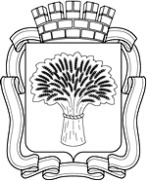 Российская ФедерацияАдминистрация города Канска
Красноярского краяПОСТАНОВЛЕНИЕРоссийская ФедерацияАдминистрация города Канска
Красноярского краяПОСТАНОВЛЕНИЕРоссийская ФедерацияАдминистрация города Канска
Красноярского краяПОСТАНОВЛЕНИЕРоссийская ФедерацияАдминистрация города Канска
Красноярского краяПОСТАНОВЛЕНИЕ12.04.2022г.№ 369№ п/пНаименование объекта, адресный ориентирКадастровый (инвентарный, условный) номер объектаСобственник (-и)Распределение долей в праве собственности на объект недвижимости <2>ЛичноЛичноПочтовым отправлением по адресу:Почтовым отправлением по адресу:Почтовым отправлением по адресу:Регистрационный номер заявленияДата принятия заявленияДокументы, удостоверяющие личность заявителя, проверены. Заявление принялДокументы, удостоверяющие личность заявителя, проверены. Заявление принялРегистрационный номер заявленияДата принятия заявленияФ.И.О.(последнее - при наличии)Подпись